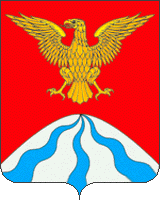 АДМИНИСТРАЦИЯ МУНИЦИПАЛЬНОГО ОБРАЗОВАНИЯ«ХОЛМ-ЖИРКОВСКИЙ РАЙОН» СМОЛЕНСКОЙ ОБЛАСТИП О С Т А Н О В Л Е Н И ЕПРОЕКТот   .   .2020 №В целях реализации решения Совета депутатов Холм-Жирковского городского поселения Холм-Жирковского района Смоленской области от 26.12.2019 №22 «О бюджете Холм-Жирковского городского поселения Холм-Жирковского района Смоленской области на 2020 год и плановый период 2021 и 2022 годов», Администрация муниципального образования «Холм-Жирковский район» Смоленской области,п о с т а н о в л я е т:1. Принять к исполнению бюджет Холм-Жирковского городского поселения Холм-Жирковского района Смоленской области на 2020 год и плановый период 2021 и 2022 годов», утвержденный решением Холм-Жирковского районного Совета депутатов от 26.12.2018 № 34.	2.Главным администраторам доходов бюджета Холм-Жирковского городского поселения Холм-Жирковского района Смоленской области (далее - бюджет Холм-Жирковского городского поселения) принять меры по обеспечению поступления налогов, сборов и других обязательных платежей, а также по сокращению задолженности по их уплате и осуществлению мероприятий, препятствующих ее возникновению.	3.Установить, что:3.1. Получатели средств бюджета Холм-Жирковского городского поселения при заключении муниципальных контрактов (договоров) на поставку товаров, выполнение работ, оказание услуг вправе предусматривать авансовые платежи:- в размере до 100 процентов суммы муниципального контракта (договора), подлежащей оплате в текущем финансовом году, - по муниципальным контрактам (договорам) на услуги почтовой связи; на подписку на периодические печатные и электронные издания и на их приобретение; на обучение по программамдополнительного профессионального образования, участие в научных, методических, научно-практических и иных конференциях; на приобретение авиа- и железнодорожных билетов, билетов для проезда городским и пригородным транспортом; на проживание в жилых помещениях (бронирование и наем жилого помещения), на оплату транспортного обслуживания, на оплату услуг по фрахтованию при служебных командировках; по муниципальным контрактам (договорам) обязательного имущественного, личного страхования, страхования гражданской ответственности; по муниципальным контрактам (договорам) на проведение культурно-массовых, спортивных, оздоровительных, социальных и иных мероприятий, на организацию и проведение выставок, конкурсов, фестивалей, семинаров, заключенным между заказчиком мероприятия и исполнителем, в рамках которых исполнитель берет на себя организацию и проведение мероприятия, выставки, конкурса, фестиваля, семинара и осуществление всех расходов, связанных с их реализацией; по муниципальным контрактам (договорам) на оказание услуг технического сопровождения (технической поддержки) программного обеспечения виртуализации инфраструктуры; по муниципальным контрактам (договорам) на оказание услуг технического сопровождения (технической поддержки) программного обеспечения средств защиты информации;- в размере до 30 процентов суммы муниципального контракта (договора), подлежащей уплате в текущем финансовом году, - по муниципальным контрактам (договорам) на выполнение работ по технической инвентаризации объектов капитального строительства и оказание услуг по предоставлению информации, связанной с техническим учетом объектов капитального строительства; по муниципальным контрактам (договорам) на выполнение работ по техническому присоединению к сетям электроснабжения, теплоснабжения, водоснабжения и водоотведения; по муниципальным контрактам (договорам) на выполнение работ, связанных с ликвидацией последствий аварий, в соответствии с решением Комиссии по предупреждению и ликвидации чрезвычайных ситуаций и обеспечению пожарной безопасности при Администрации муниципального образования «Холм-Жирковский район» Смоленской области; по муниципальным контрактам (договорам) на выполнение проектно-изыскательских работ, капитальный ремонт, строительство и реконструкцию автомобильных дорог общего пользования межмуниципального значения и дорожных сооружений, являющихся их технологической частью (искусственных дорожных сооружений); по муниципальным контрактам (договорам) на строительство и (или) реконструкцию объектов инфраструктуры.Исполнителям мероприятий муниципальных программ ежеквартально представлять администраторам муниципальных программ в срок до 15-го числа месяца, следующего за отчетным кварталом, пояснительные записки об исполнении бюджета Холм-Жирковского городского поселения в разрезе мероприятий муниципальных программ.Администраторам муниципальных программ ежеквартально в срок не позднее 25-го числа месяца, следующего за отчетным кварталом, представлять в Финансовое управление Администрации муниципального образования «Холм-Жирковский район» Смоленской области (далее - Финансовое управление) пояснительные записки об исполнении бюджета Холм-Жирковского городского поселения в разрезе мероприятий муниципальных программ.Главным распорядителям средств бюджета Холм-Жирковского городского поселения ежеквартально в срок не позднее 25-го числа месяца, следующего за отчетным кварталом, представлять в Финансовое управление пояснительные записки об исполнении бюджета Холм-Жирковского городского поселения по непрограммным направлениям деятельности.Установить, что отчеты об исполнении бюджета Холм-Жирковского городского поселения за первый квартал, полугодие и девять месяцев текущего финансового года утверждаются правовым актом Администрации муниципального образования «Холм-Жирковский район» Смоленской области по следующим показателям:доходы бюджета Холм-Жирковского городского поселения;расходы бюджета Холм-Жирковского городского поселения;дефицит (профицит) Холм-Жирковского городского поселения.Главным распорядителям средств бюджета Холм-Жирковского городского поселения ежеквартально в срок не позднее 3-го числа месяца, следующего за отчетным кварталом, представлять в Финансовое управление информацию об исполнении плана мероприятий по повышению налоговых и неналоговых доходов и эффективности организации бюджетного процесса и плана мероприятий по росту доходов бюджета, оптимизации расходов бюджета и сокращению муниципального долга в целях оздоровления муниципальных финансов муниципального образования «Холм-Жирковский район» Смоленской области на период до 2022 года. О мерах по реализации решения Холм-Жирковского районного Совета депутатов от 26.12.2018 №34 «О бюджете Холм-Жирковского городского поселения Холм-Жирковского района Смоленской области на 2020 год и плановый период 2021 и 2022 годов»Глава муниципального образования«Холм-Жирковский район» Смоленской области А.М.Егикян